Конкурс «Грамотеи» на тему «Россия».Педагог: Николаева Н.В.Цель: создание условий для формирования навыков письма, для социальной адаптации и интеграции детей с умеренной и тяжёлой умственной отсталостью в общество.Задачи:привитие интереса к изучению русского языкауточнить, активизировать и актуализировать словарный запас по теме «Россия»развивать навыки речевого общения, связной речи, фонематических представлений, зрительного восприятия и внимания, речевого слуха, координации речи с движениемформировать умения использовать полученные предметные знания по русскому языку в самостоятельной деятельности (в том числе в игре)формировать навыки сотрудничества, взаимодействия, самостоятельности, инициативностивоспитывать мотивацию к учению воспитывать любовь к Родине и бережное отношение к нейвоспитывать любовь к себе, заботу о своём здоровьеДоска: Грамотеи. Конкурсные слова и деформированное предложение составлены на доске, но карточки с буквами и словами перевёрнуты. Пословицы и поговорки о Родине, о России.Оборудование: фонограммы: «У моей России длинные косички», «Бравые солдаты», «Нам нужны такие корабли на свете…», жетоны, слова из кассы букв (Родина, Россия, русский язык, Москва, президент, Великий Новгород), деформированное предложение на карточках (Одна у человека мать, одна у него и Родина.), медали «Грамотей».Ход мероприятия.Приветствие участников.Здравствуйте, участники конкурса «Грамотеи»! Сегодня в нашем конкурсе победят самые грамотные. Кого называют грамотным человеком?Грамотный человек – это умеющий читать и писать, а также умеющий писать грамматически правильно, без ошибок. Кто готов участвовать в конкуре «Грамотеи»? / Можно выбрать 5-6 желающих, но могут участвовать все.Правила игры. Алгоритм ответа.Правила игры следующие:В заданном слове надо правильно назвать все буквы по порядку. Правильно названная буква будет переворачиваться. За каждую правильно названную букву игрок получит жетон. В конце игры мы посчитаем жетоны. Победит тот, у кого жетонов будет больше всех.  Для ответа надо поднять руку. Про первую букву в слове не забудьте сказать, какая она – большая или маленькая: «Начинаем писать с большой/с маленькой буквы».Конкурс. Слова на конкурс:Рыбе – вода, птице – воздух, зверю – лес, степь, горы. А человеку нужна Родина.                                                                                                                        (М. Пришвин)     Первое слово – Родина     (*Отечество)Поезжай за моря, океаны,надо всею землёй пролети:есть на свете различные страны,но такой, как у нас, не найти.Как называется наша страна, наша Родина?«Наше Отечество, наша Родина - матушка Россия. Отечеством мы зовём Россию потому, что в ней жили испокон веков отцы и деды наши. Родиной мы зовём её потому, что в ней мы родились, в ней говорят родным нам языком и все в ней для нас родное; матерью – потому что она вскормила нас своим хлебом, вспоила нас своими водами, выучила нас своему языку; как мать защищает и бережёт от всяких врагов. Много есть на свете, кроме России, всяких хороших государств и земель, но одна у человека родная мать – одна у него и Родина».                                                                                                             К.Д.Ушинский. Второе слово – Россия.Игра «Какой язык  в какой стране?». Наша страна Россия, а мы живущие в России - россияне. Наш язык – русский.В Италии язык –В Англии –В Испании –Во Франции –В Китае –В Грузии –Молодцы, как много языков вы назвали.Третье задание - русский язык.Физ. минутка. Марш под песню «Бравые солдаты» (или гимн ВДВ «Нам нужны такие корабли на свете…»)Как называют защитников нашей Родины? Как солдаты маршируют?Продолжение конкурса.Как называется столица нашей Родины?         Четвёртое слово – Москва (*столица).Кто руководит нашей страной? (президент)Как зовут президента нашего государства?Во главе Державы, избранный по правуНа шесть долгих лет волею народа. Пятое слово – президент.Как называется город, в котором мы живём? Шестое задание - Великий Новгород.Дополнительные задания.Работа с деформированным предложением.Молодцы! Очень грамотные у нас дети. Усложним задание. Это предложение, только все слова в нём перепутались. Попробуем составить пословицу?Одна у человека мать, одна у него и Родина.*Береги Землю родимую, как мать любимую.*Москва – сердце России.* Дидактическая игра «Найди и назови».* Подвижная игра. «Найди флажок по подсказкам» (тепло – холодно). Рефлексия.Как называется наша страна?Как называется столица нашей Родины?Что находится в Москве? Кто руководит нашей страной? Как называется город, в котором ты живёшь? Какие достопримечательности есть в твоём городе?Родина — какая? (Например: любимая, необъятная, могучая, родная, бескрайняя, беззащитная, прекрасная, богатая, весёлая, огромная, красивая, грустная.Как мы можем выразить свою любовь к Родине — России? Например:  любить   её;   беречь   каждый   кустик,   дерево, травку;   защищать;   сохранять   её;   работать,   трудиться;   не давать загрязнять леса, реки; не допускать пожаров.Ответы учащихся: Россия – это моя Родина, Отечество, страна, государство, держава. Нет ничего краше, чем Родина наша.Моя Родина – Россия. Я – гражданин России, россиянин. Мой язык – русский. Мой родной город – Великий Новгород. Я – новгородец.Подведение итогов. Награждение победителей.«Правая рука, левая рука, похлопали».Праздничное чаепитие.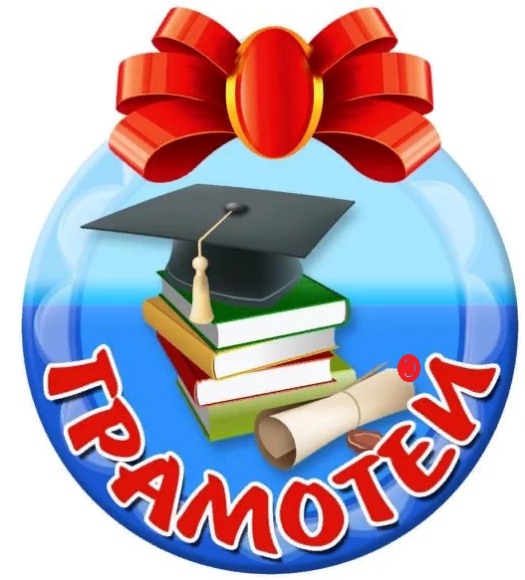 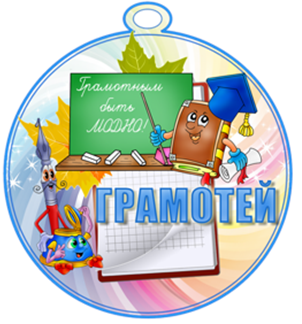 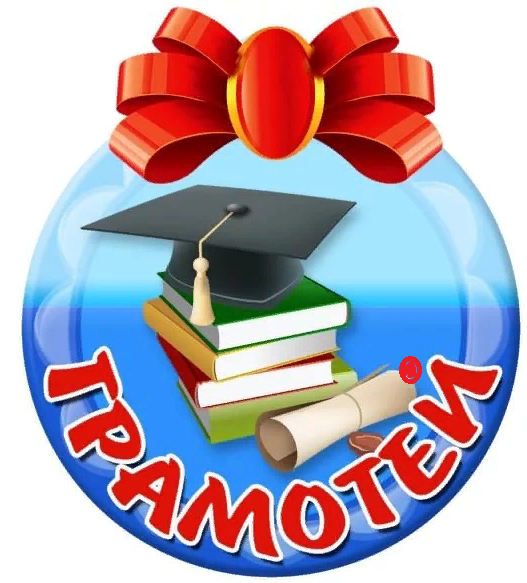 Если скажут слово – Родина,Сразу в памяти встаётСтарый дом, в саду смородина,Тонкий тополь у ворот.У реки берёзка-скромница,И ромашковый бугор…Или степь от маков красная,Золотая целина…Родина бывает разная,Но у всех она одна! (З. Александровна)Что мы Родиной зовём?Дом, где мы с тобой живём,И берёзки, вдоль которыхРядом с мамой мы идём.Что мы Родиной зовём?Поле с тонким колоском,Наши праздники и песни,Тёплый вечер за окном.Что мы Родиной зовём?Всё, что в сердце бережём,И под небом синим-синимФлаг России над Кремлём. (В. Степанов)Что должны уметь делать солдаты? – Маршировать,  Быстро одеваться…СОЛДАТИКНа одной ноге постой - ка,Будто ты солдатик стойкий.Ну, смелее подними.Да гляди не упади!А сейчас постой на левой,Если ты солдатик смелый.А сейчас постой на правой,Если ты солдатик бравый.* гимн, герб, флагЕсть главная песня у нашей страны.Услышав её, мы вставать все должны.Единству народа поётся в ней слава,И восхваляется наша держава. (Гимн)Он дополняет гимн и флаг,Любой страны то главный знак.У России он особый,Ты назвать его попробуй. (Герб)У него названий много:Триколор, трёхцветный стяг -С ветром гонит прочь тревогиБело-сине-красный ... (флаг).Физкультминутка для мелкой моторики:Я в руке флажок держуИ ребятам им машу.*берёзаПо всем странам славитсяРусская красавица:Белые одёжки,Золото – серёжки,С расплетённою косой,Умывается росой. (Берёза)Одна учеловекамать, одна унего иРодина.